Topic 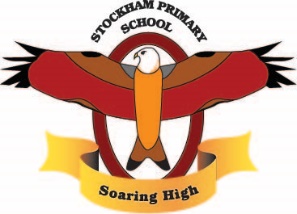                      Once upon a time               and                  China 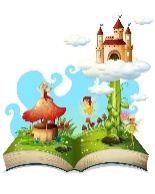 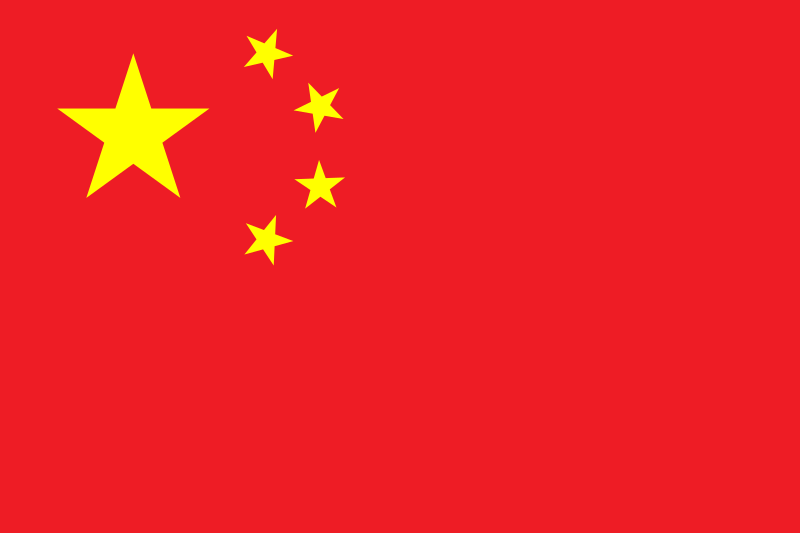 Breadth:Topic                      Once upon a time               and                  China Breadth:Topic                      Once upon a time               and                  China Breadth:Topic                      Once upon a time               and                  China Breadth:Topic                      Once upon a time               and                  China Breadth:As writers:We well be looking at different setting and characters making our own descriptions using adjectives.  Story telling Learning Phase 5 Phonics and using it in our writing Texts: A selection of Traditional Tales  As writers:We well be looking at different setting and characters making our own descriptions using adjectives.  Story telling Learning Phase 5 Phonics and using it in our writing Texts: A selection of Traditional Tales  Being physically active:We will be developing our balance, agility and co-ordination through a range of ways using different equipment. Our PE days are: Monday and Wednesday. As design technologists:We will be designing and creating our own story puppets, Learning how to make a template and how to follow a plan. We will be evaluating our end products against our original plans.   As scientists:We will be exploring materials. Learning how to sort and group materials, depending on their qualities. The children will then use their knowledge of materials to build a new house for the 3 little pigs. As readers:Read and listen to a wide range of traditional tales making comparisons and thinking of alternative endings. As readers:Read and listen to a wide range of traditional tales making comparisons and thinking of alternative endings. As Mathematicians:Place value within 20 Addition and subtraction within 20As citizens (PSHCE):Dreams and Goals. Thinking about our aspirations and how to achieve our goals.As musicians:Listen to music from other cultures and make comparisons with the music we listen to in.  As computer Experts:Learning Simple coding on Code.orgAs computer Experts:Learning Simple coding on Code.orgAs Historians and Geographers:Chinese New Year – where is China? Using a map and learning how to locate England and China. Why do they celebrate the New Year? Religious Education:Why do Christians pray? We will be reading stories and looking at special Christian Prayers Key Vocabulary:English: Nouns, adjectives, fictionScience: Materials, properties, rough, smooth, sharp, blunt English: Nouns, adjectives, fictionScience: Materials, properties, rough, smooth, sharp, blunt Geography: China, culture, populations, Asia Geography: China, culture, populations, Asia Curriculum Drivers:Curiosity:Knowledge of the wider world:Aspirations:Curriculum Drivers:How is China different to England? What is like to live and go to school in China? What does Chinese food taste like? Where in the world is China? Why is Chinese New Year celebrated? How is Chinese New Year celebrated? (Tuesday 1st February)This year is Year of the Tiger. Setting aspirational goals for the New Year. Invoking excitement and interest in another country.   Winter Olympics – looking at sporting role models who inspire us. Trying new sports.  Home learning:Will go out every Thursday and needs to be back in on a Tuesday. Please continue reading at home with your child at least three times a week. 